Learning to learn	1. Kieliprofiili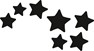 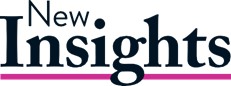 Kielitaidon kartoituslomakeNIMIVuokko KuparinenVuokko KuparinenVuokko KuparinenVuokko KuparinenVuokko KuparinenVuokko KuparinenVuokko KuparinenVuokko KuparinenLisää kaikki kielet, joita käytät eri tilanteissa ja joita kuulet ja näet.Lisää myös rasti kyseisen käyttötilanteen kohdalle ja täydennä lopuksi muut tiedot.Lisää kaikki kielet, joita käytät eri tilanteissa ja joita kuulet ja näet.Lisää myös rasti kyseisen käyttötilanteen kohdalle ja täydennä lopuksi muut tiedot.Lisää kaikki kielet, joita käytät eri tilanteissa ja joita kuulet ja näet.Lisää myös rasti kyseisen käyttötilanteen kohdalle ja täydennä lopuksi muut tiedot.Lisää kaikki kielet, joita käytät eri tilanteissa ja joita kuulet ja näet.Lisää myös rasti kyseisen käyttötilanteen kohdalle ja täydennä lopuksi muut tiedot.Lisää kaikki kielet, joita käytät eri tilanteissa ja joita kuulet ja näet.Lisää myös rasti kyseisen käyttötilanteen kohdalle ja täydennä lopuksi muut tiedot.Lisää kaikki kielet, joita käytät eri tilanteissa ja joita kuulet ja näet.Lisää myös rasti kyseisen käyttötilanteen kohdalle ja täydennä lopuksi muut tiedot.Lisää kaikki kielet, joita käytät eri tilanteissa ja joita kuulet ja näet.Lisää myös rasti kyseisen käyttötilanteen kohdalle ja täydennä lopuksi muut tiedot.Lisää kaikki kielet, joita käytät eri tilanteissa ja joita kuulet ja näet.Lisää myös rasti kyseisen käyttötilanteen kohdalle ja täydennä lopuksi muut tiedot.Lisää kaikki kielet, joita käytät eri tilanteissa ja joita kuulet ja näet.Lisää myös rasti kyseisen käyttötilanteen kohdalle ja täydennä lopuksi muut tiedot.KIELIÄIDINKIELENIKÄYTÄN KOTONAKÄYTÄN KOULUSSAKÄYTÄN VAPAA-AIKANAKÄYTÄN TYÖSSÄ JA ASIOIDESSANISUKULAISENI JA YSTÄVÄT KÄYTTÄVÄTAIKA, JONKA OLEN OLLUT TEKEMISISSÄ KYSEISENKIELEN KANSSALISÄTIETOA KYSEISESTÄ KIELESTÄFinnish  X  X  X  X  X   X15VEnglish  X  X  X   X9VSwedish  X4VGerman    X10V